100- летие со дня рождения капитана Рысьмятова Искандара21 июня 2021г. РысьмятовуИскандаруАбуталиповичу исполнилось бы 100 лет. С 4 мая 2000 г. наша школа носит имя ИскандараАбутолиповичаРысьмятова. В течение всего учебного года прошел цикл мероприятий, посвященных 100- летию капитана Рысьмятова. В школьном краеведческом музее бережно хранятся вещи в память о нем.  Ученики нашей школы помнят героев и их подвиги, стремятся следовать их героическому примеру.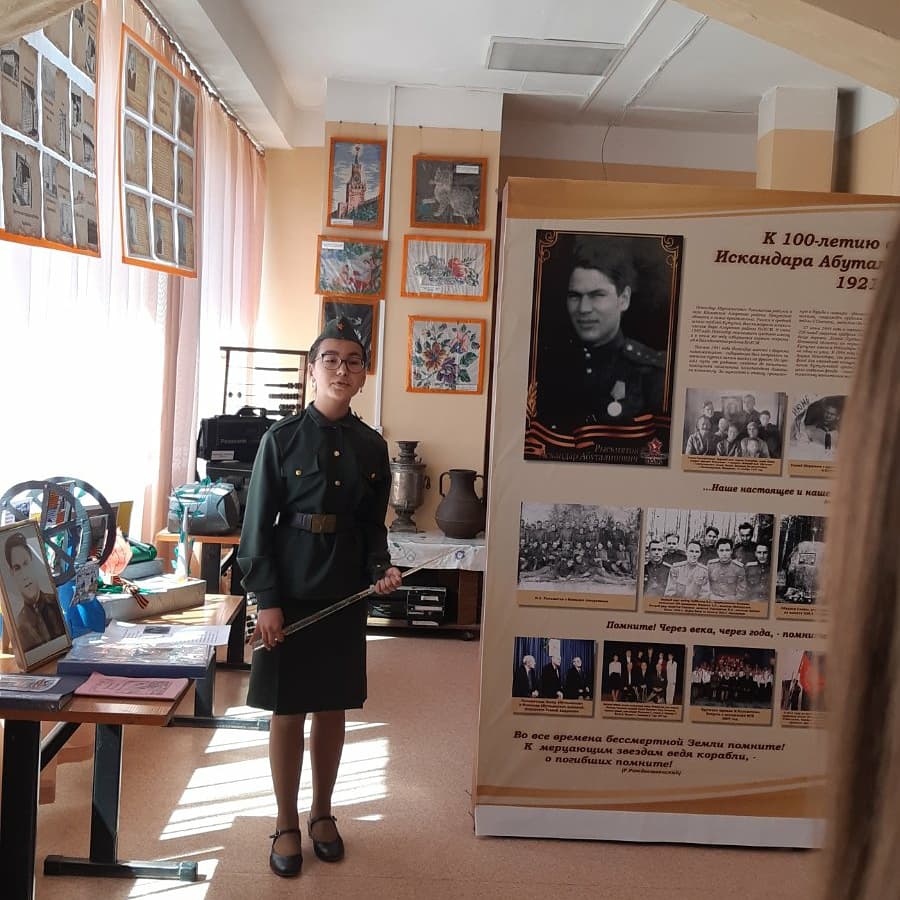 